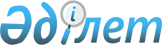 О внесении изменений в постановление акимата Щучинского района от 23 февраля 2009 года № а-3/121 "Об определении перечня должностей специалистов, работающих в аульной (сельской) местности"
					
			Утративший силу
			
			
		
					Постановление акимата Бурабайского района Акмолинской области от 24 февраля 2014 года № а-3/116. Зарегистрировано Департаментом юстиции Акмолинской области 26 марта 2014 года № 4045. Утратило силу постановлением акимата Бурабайского района Акмолинской области от 4 декабря 2014 года № а-12/775      Сноска. Утратило силу постановлением акимата Бурабайского района Акмолинской области от 04.12.2014 № а-12/775 (вводится в действие со дня официального опубликования).      Примечание РЦПИ.

      В тексте документа сохранена пунктуация и орфография оригинала.

      В соответствии с подпунктом 2) пункта 11 статьи 1 Конституционного Закона Республики Казахстан от 3 июля 2013 года «О внесении изменений и дополнений в Конституционный закон Республики Казахстан и в некоторые законодательные акты Республики Казахстан по вопросам исключения противоречий, пробелов, коллизий между нормами права различных законодательных актов и норм, способствующих совершению коррупционных правонарушений», статьями 18, 238 Трудового кодекса Республики Казахстан от 15 мая 2007 года, акимат Бурабайского района ПОСТАНОВЛЯЕТ:



      1. Внести в постановление акимата Щучинского района «Об определении перечня должностей специалистов, работающих в аульной (сельской) местности» от 23 февраля 2009 года № а-3/121 (зарегистрировано в Реестре государственной регистрации нормативных правовых актов под № 1-19-150, опубликованное в районной газете «Луч» от 2 апреля 2009 года № 26, в районной газете «Бурабай» от 2 апреля 2009 года № 15) следующие изменения:



      1) заголовок постановления изложить в новой редакции:



      «Об определении перечня должностей специалистов в области социального обеспечения, образования, культуры, являющихся гражданскими служащими и работающих в сельской местности»;



      2) пункт 1 постановления изложить в новой редакции:



      «1. Определить перечень должностей специалистов в области социального обеспечения, образования, культуры, являющихся гражданскими служащими и работающих в сельской местности, согласно приложению.»;



      3) заголовок приложения изложить в новой редакции:



      «Перечень должностей специалистов в области социального обеспечения, образования, культуры, являющихся гражданскими служащими и работающих в сельской местности».



      2. Настоящее постановление вступает в силу со дня государственной регистрации в Департаменте юстиции Акмолинской области и вводится в действие со дня официального опубликования.      Аким района                                Н.Нуркенов
					© 2012. РГП на ПХВ «Институт законодательства и правовой информации Республики Казахстан» Министерства юстиции Республики Казахстан
				